Игры с детьми 1.5-3 лет в период адаптации к детскому садуАдаптация (от лат. «приспособляю») – это сложный процесс приспособления организма к новой обстановке т. е. детский сад.Закономерности адаптации:до 2-3 лет ребенок не испытывает потребности общения со сверстниками, она пока не сформировалась. В этом возрасте взрослый выступает для ребенка как партнер по игре, образец для подражания и удовлетворяет потребность ребенка в доброжелательном внимании и сотрудничестве. Сверстники этого дать не могут, поскольку сами нуждаются в том же. Поэтому нормальный ребенок не может быстро адаптироваться к яслям, поскольку сильно привязан к матери, и ее исчезновение вызывает бурный протест ребенка, особенно если он впечатлительный и эмоционально чувствительный;дети 2-3 лет испытывают страхи перед незнакомыми людьми и новыми ситуациями общения, что как раз и проявляется в полной мере в яслях. Эти страхи — одна из причин затрудненной адаптации ребенка к яслям. Нередко боязнь новых людей и ситуаций в яслях приводит тому, что ребенок становится более возбудимым, ранимым, обидчивым, плаксивым, он чаще болеет, т. к. стресс истощает защитные силы организма. Таким образом, чем более развита эмоциональная связь с матерью, тем труднее будет проходить адаптация. К сожалению, проблемы адаптации могут преодолеть не все дети, что может привести к развитию невроза у ребенка.если адаптация к яслям или детскому саду не произошла в течение 1 года и более, то это сигнал родителям, что с ребенком не все в порядке и нужно обратиться к специалисту. По наблюдениям психологов средний срок адаптации в норме составляет: в яслях — 7-10 дней, в детском саду в 3 года — 2-3 недели, в старшем дошкольном возрасте — 1 месяц. Конечно, каждый ребенок по-разному реагирует на новую ситуацию, однако, есть и общие черты. Всегда нелегко привыкают к детскому саду или яслям единственные в семье дети, особенно чрезмерно опекаемые, зависимые от матери, привыкшие к исключительному вниманию, неуверенные в себе.режим в детском саду. Режим в жизни ребенка чрезвычайно важен, и резкая его смена – это, безусловно, дополнительный стресс. Узнайте режим вашего садика и начинайте постепенно вводить его дома, адаптировать к нему ребенка. Хорошо, если вы сделали это за месяц-полтора до того, как малыш впервые окажется в саду. Также ребенок хорошо должен высыпаться ночью. Недосыпание нередко является причиной невротических состояний, характеризующихся плаксивостью, ослаблением внимания, памяти. В этих случаях дети становятся возбужденными или, наоборот, вялыми.Адаптационный период считается законченным, если:• Ребенок ест с аппетитом;• Быстро засыпает, вовремя просыпается;• Эмоционально общается с окружающими.• Играет.Сгладить психоэмоциональное напряжение в  адаптационный период помогут игры, способствующие налаживанию эмоционального взаимодействия взрослого с ребенком.Эмоциональное общение возникает на основе совместных действий, сопровождаемых улыбкой, ласковой интонацией, проявлением заботы к каждому малышу.Цель игр – установление доверительные отношения с каждым ребенком, подарить минуты радости малышам, вызвать положительное отношение к детскому саду.Игры в адаптационный период с детьми 1.5 – 3 лет.Игра «Ладушки»Дети стоят около воспитателя врассыпную или сидят на стульчиках по кругу. Воспитатель поет песенку и одновременно инсценирует свое пение жестами, побуждая малышей к активным действиям.- Ладушки, ладушки.(воспитатель показывает ладошки)Где были?- У бабушки!(вращает кистями)Испекла нам бабушка(хлопает в ладоши)Сладкие оладушки,Маслом поливала,Деток угощала.Коле два, Оле два,(раздает «оладушки» детям)Ване два, Тане два.Всем дала!(показывает в руках два «оладушка»)Для проведения игры воспитатель готовит корзиночку с «оладушками» это могут быть кольца от пирамидки, по два на каждого малыша.Игра «Нежно гладим мы зверят» (текст А. В. Головчак)Малыши сидят на ковре, в руках у каждого резиновая игрушка-пищалка.Воспитатель произносит текст и выполняет движения:- Нежно гладим мы зверят,(ладошкой гладит игрушку 8 раз)И зверята не пищат.Попищим поскорей,(сжимает игрушку 8 раз).Игра «Веселые платочки»(текст И. Грантовский)Для игры потребуется яркая коробка с отверстиями. Поместите в коробку шелковые платочки, просунув их кончики в прорези-отверстия. Количество платочков должно соответствовать количеству детей.Воспитатель обращает внимание на коробку и предлагает каждому ребенку потянуть за один из кончиков. Когда ребенок достанет платочек, похвалите его, порадуйтесь вместе с ним. Предложите поиграть с платочками.Дети стоят «стойкой», держа в руке по платочку. Воспитатель поет и выполняет движения. Дети наблюдают, по желанию повторяют.- Вот платочки хороши!(стоят на месте и протянув вперед руки, размахивает платочком)Мы попляшем, малыши.Ты, платочек аленький, покружись,(кружится, держа платочек в поднятой руке)Всем ребятам маленьким покажись.Я платочком помашу(взмахивает платочком, стоя на месте)И с платочком попляшу.Ты, платочек аленький, покружись,(кружится)Всем ребятам маленьким покажись.Нет платочков, ай-ай-ай.(прячет платочек за спину, поворачивая голову вправо-влево)Где платочки, угадай?Ты, платочек аленький, покружись,(кружится)Всем ребятам маленьким покажись.Вот платочки хороши!(идет к коробке, в которую кладет платочек)Поплясали малыши.И платочки сложим свои,Все умеют милые малыши.Игра «Привет, даружок – пока, дружок»Дети сидят полукругом на стульях, воспитатель с бубном перед ними на расстоянии 3 метров. Воспитатель, подойдя к одному из детей, берет его за руки и выводит на «лужок».- Привет, привет, дружок.Выходи-ка на лужок.То прыжком, то бочком, } 2 разаТопать, топать каблучком.Воспитатель ударяет в бубен, малыш топает ножками.- Пока, пока, дружок,Приди снова на лужок.Воспитатель машет рукой. Ребенок возвращается на свое место.- То прыжком, то бочком,Топать, топать каблучком.Воспитатель ударяет в бубен. Дети, сидя на стульях, топают ножками и машут рукой. Игра повторяется с другим ребенком.Игра «Мишка косолапый»Ход игры: Предложите детям игру в мишку.– Давайте поиграем в косолапого мишку. Я буду читать стишок, а вы повторяйте за мной движения!Мишка косолапый по лесу идет (ходьба вперевалку)Шишки собирает, песенку поет (делаем движения, словно подбираем с земли шишки)Вдруг упала шишка, прямо мишке в лоб! (легонько ударяем ладошкой по лбу)Мишка рассердился и ногою – топ! (делаем сердитое выражение лица и топаем ногой).Игра «Заиньки»Ход игры: Предложите детям игру в зайчиков.– Давайте поиграем в веселых зайчиков. Я буду читать стишок, а вы повторяйте за мной движения!По лесной лужайкеРазбежались зайки. (легкий бег)Вот какие зайки,Зайки-побегайки. (поднимаем ладошки к голове – показываем «ушки»)Сели зайчики в кружок, (присели)Роют лапкой корешок (движение рукой)Вот какие зайки,Зайки-побегайки (поднимаем ладошки к голове – показываем «ушки») Игра «Румяные щечки»Ход игры: игра проводится индивидуально. Взрослый просит ребенка показать различные части тела или лица.- Покажи, где у Маши щечки? Покажи, где у Маши носик?.Далее можно усложнить задание, предлагая ребенку уже не названия, а назначение части лица и тела.- Покажи, чем Маша кушает? Чем Маша ходит? Чем Маша смотрит? Чем Маша слушает?Игра «Покажи картинку»Оборудование: предметные картинки по разным темам по количеству детей.Ход игры: игра проводится на ковре. Посадите детей в кружок на полу. Разложите перед ними предметные картинки изображением вверх. По очереди просите детей найти и показать нужную картинку.- Смотрите, сколько у нас красивых картинок. Все они разные. Саша покажи кубик. Правильно. Лена, найди и покажи пирамидку. Молодец! Саша покажи куклу. И т. д.В этой игре можно подбирать картинки из разных темам, а можно смешивать картинки из разных тем. Со временем можно увеличить количество используемых в игре картинок, предлагать детям за один раз найти и показать сразу несколько 2 – 3.Игры в адаптационный период с детьми двух – трех лет.Основная задача игр в этот период – формирование эмоционального контакта, доверия детей к воспитателю.Ребенок должен увидеть в воспитателе доброго, всегда готового прийти на помощь человека (как мама) и интересного партнера в игре. Эмоциональное общение возникает на основе совместных действий, сопровождаемых улыбкой интонацией, проявлением заботы к каждому малышу.Первые игры должны быть фронтальными, чтобы ни один ребенок не чувствовал себя обделенным вниманием. Инициатором игр всегда выступает взрослый. Игры выбираются с учетом игровых возможностей детей, места проведения и т. д.Игра «Иди ко мне»Ход игры. Взрослый отходит от ребенка на несколько шагов и манит его к себе, ласково приговаривая: «Иди ко мне, мой хороший!» Когда ребенок подходит, воспитатель его обнимает: «Ах, какой ко мне хороший Коля пришел!» Игра повторяется.Игра «Пришел Петрушка»Материал. Петрушка, погремушки.Ход игры. Воспитатель приносит Петрушку, рассматривает его с детьми.Петрушка гремит погремушкой, потом раздает погремушки детям. Они вместе с Петрушкой встряхивают погремушками, радуются.Игра «Выдувание мыльных пузырей»Ход игры. Воспитатель на прогулке выдувает мыльные пузыри. Пробует получить пузыри, покачивая трубочкой, а не дуя в нее. Считает, сколько пузырей может удержаться на трубочке за один раз. Пытается поймать на лету все пузыри, пока они не коснулись земли. Наступает на мыльный пузырь и удивленно спрашивает у детей, куда он пропал. Затем учит каждого ребенка выдувать пузыри.(Напрягать мышцы рта очень полезно для развития речи.)Игра «Хоровод»Ход игры. Воспитатель держит ребенка за руки и ходит по кругу, приговаривая:Вокруг розовых кустов,Среди травок и цветов,Кружим, кружим хоровод.До того мы закружились,Что на землю повалились.БУХ!При произнесении последней фразы оба «падают» на землю.Вариант игры: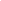 Вокруг розовых кустов,Среди травок и цветов,Водим, водим хоровод.Как заканчиваем круг,Дружно прыгаем мы вдруг.ГЕЙ!Взрослый и ребенок вместе подпрыгивают.Игра «Покружимся»Материал. Два игрушечных мишки.Ход игры. Воспитатель берет мишку, крепко прижимает его к себе и кружится с ним. Дает другого мишку малышу и просит также покружиться, прижимая к себе игрушку.Затем взрослый читает стишок и действует в соответствии с его содержанием. Ребенок вслед за ним выполняет те же движения.Я кружусь, кружусь, кружусь,А потом остановлюсь.Быстро-быстро покружусь,Тихо-тихо покружусь,Я кружусь, кружусь, кружусьИ на землю повалюсь!Игра «Прячем мишку»Ход игры. Воспитатель прячет знакомую ребенку большую игрушку (например, медведя)так, чтобы она немного была видна. Говоря: «Где мишка?», ищет его вместе с ребенком. Когда малыш найдет игрушку, взрослый прячет ее так, чтобы искать было сложнее. После игры с мишкой прячется сам воспитатель, громко произнося «ку-ку!» Когда ребенок найдет его, он перебегает и прячется в другом месте. В конце игры взрослый предлагает спрятаться ребенку.Игра «Поезд»Ход игры. Воспитатель предлагает поиграть в «поезд»: «Я – паровоз, а вы – вагончики». Дети встают в колонну друг за другом, держась за одежду впереди стоящего. «Поехали», - говорит взрослый, и все начинают двигаться, приговаривая: «Чу-чу-чу». Воспитатель ведет поезд в одном направлении, затем в другом, потом замедляет ход, останавливается и говорит: «Остановка». Через некоторое время поезд опять отправляется в путь.Эта игра способствует отработке основных движений – бега и ходьбы.Литература:Богуславская З. М., Смирнова Е. О. Развивающие игры для детей младшегодошкольного возраста.Григорьева, Г. Г. Играем с малышами: игры и упражнения для детей раннего возраста.Давыдова О. И. Адаптационные группы в ДОУ: метод. пособие.Русаков А. С. Адаптация ребенка к детскому саду. Советы педагогам и родителям.